Faculty of Science and Humanities to Welcome the Dean of the Students' Affairs and his Delegation. A delegation from the Deanship of the Students' Affairs headed by the dean of the students affairs, Dr. Hamd Bin Abdullah Alqomeazy paid a visit to the Faculty of Science and Humanities. The delegation was welcomed by the dean of the Faculty of Science and Humanities, Dr. Khalid Bin Abdullah Alshafi, and the vices of the college. The importance of such visit rests in the fact that the dean will hold meeting with the students to learn about their problems and needs. The visit program has started with meeting the dean in his office where several issues have been mutually discussed that is associated with the concerns of the students. The gathering also paid a visit to Alrahmaynia cultural center as it hosted the students' meeting with the dean. The meeting was started with a speech given by the dean, as he welcomed the visit of the dean of the students' affair and his companions. Then, the dean of students' affairs delivered a speech in which he welcomed the students and he explained that university exerted a great effort to provide the students with their needs from services and activities which are consistent with their ambitions and help them achieve progress and success in both academic and practical life. . At the end of the meeting, he talked about the various kinds of the students' activities including cultural, social, artistic , scientific and sports activities. He explained that these activities enhance the skills of the student in the different aspects of their life. In addition, he addressed all the questions being raised by the students and he promised them to solve the expected problems that may face them in the college. Mr. Bassem Allaheab, the college deputy for students' affair was responsible for running the meeting including the arrangement of the visit program. The dean of the faculty of science and humanities concluded the meeting by extending his deep thanking to the dean of the students' affair because of the directions and advice that he presented to the students.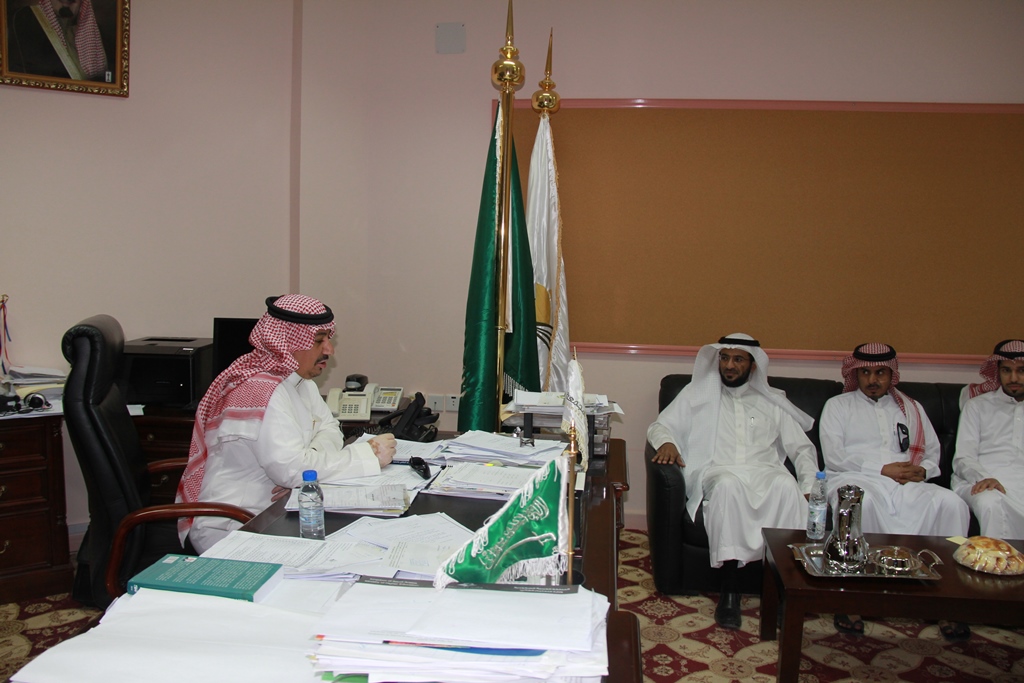 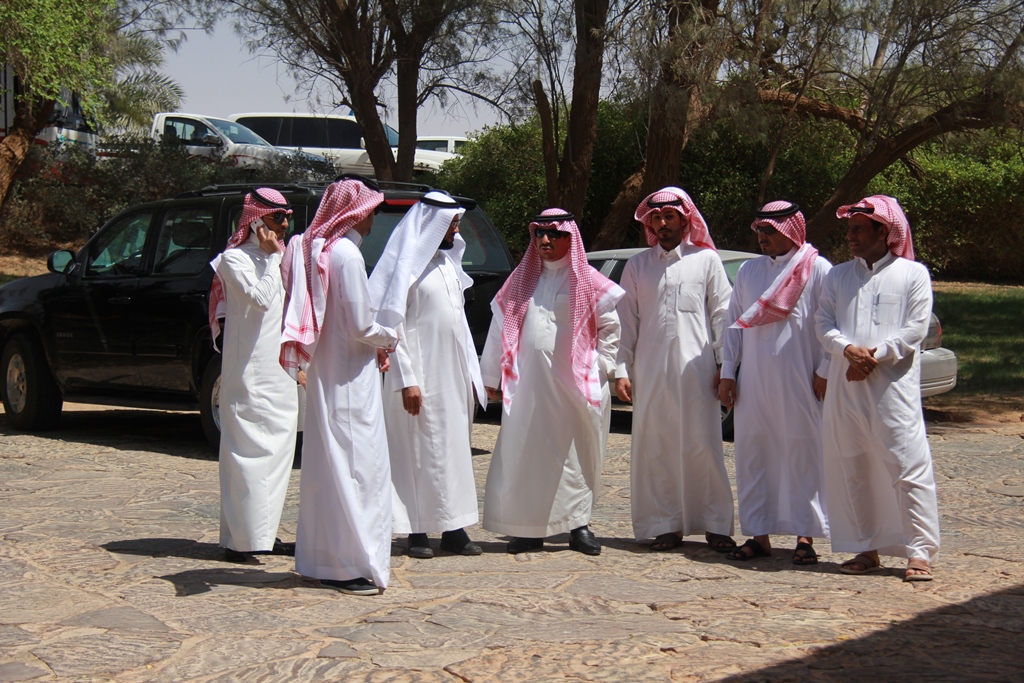 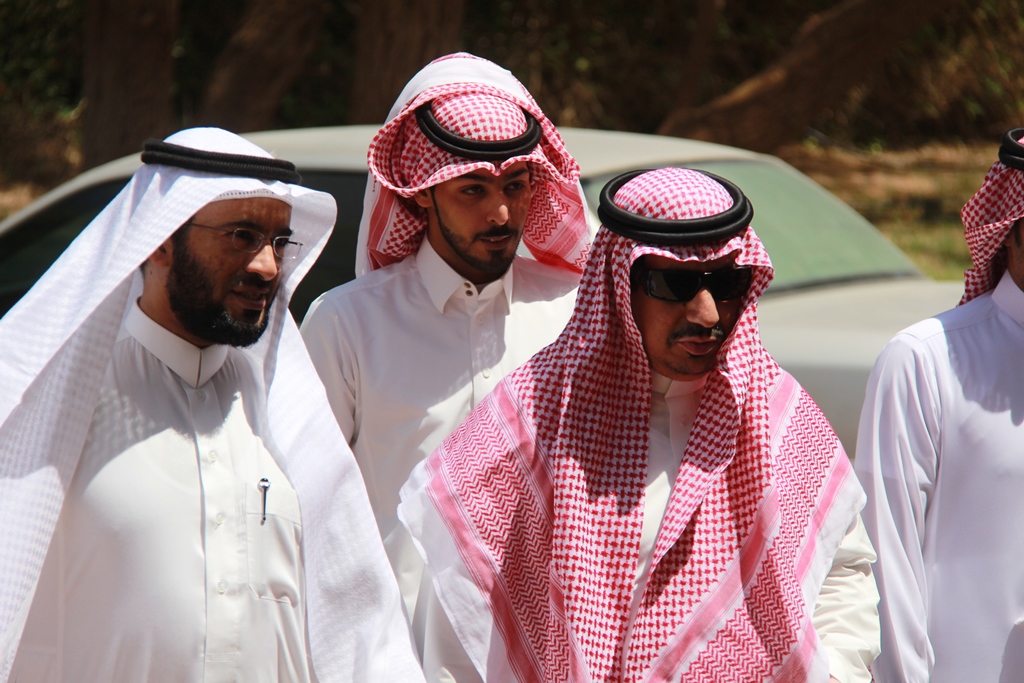 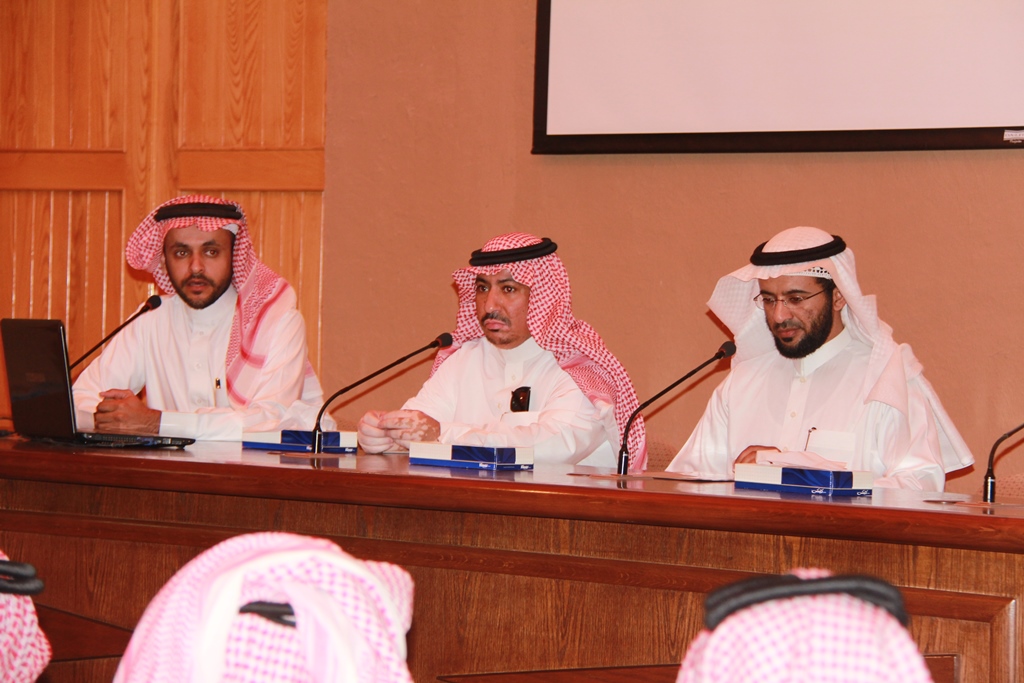 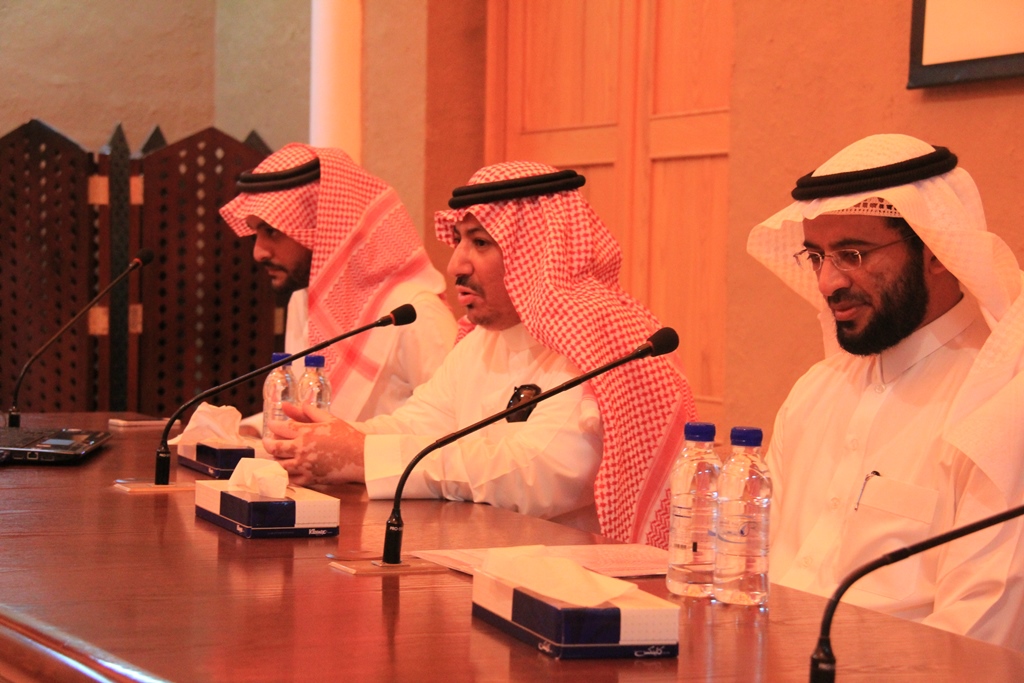 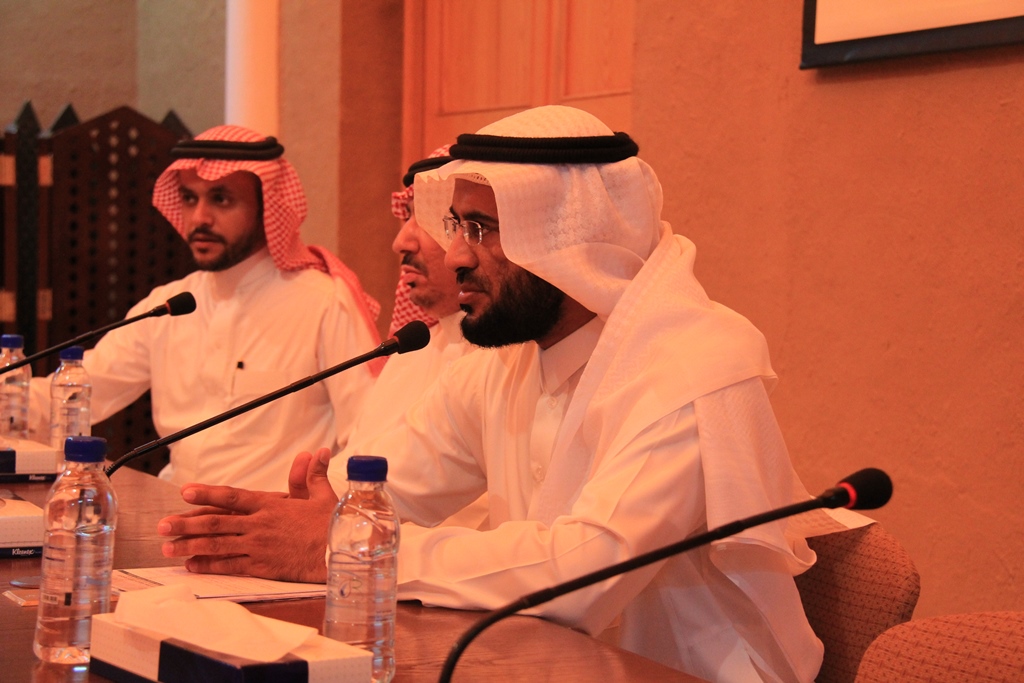 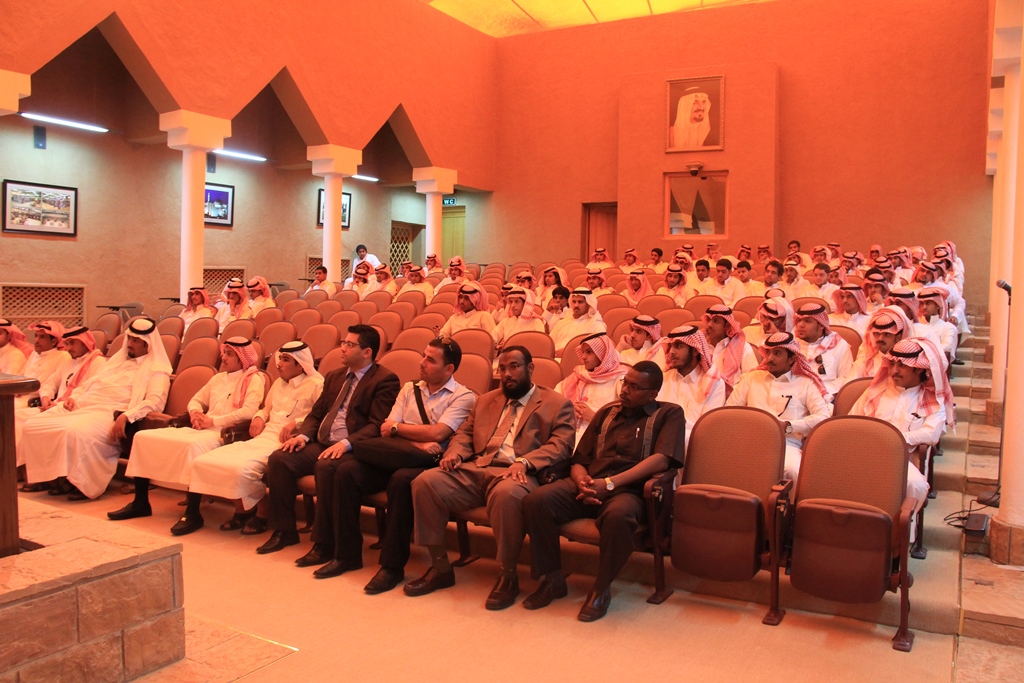 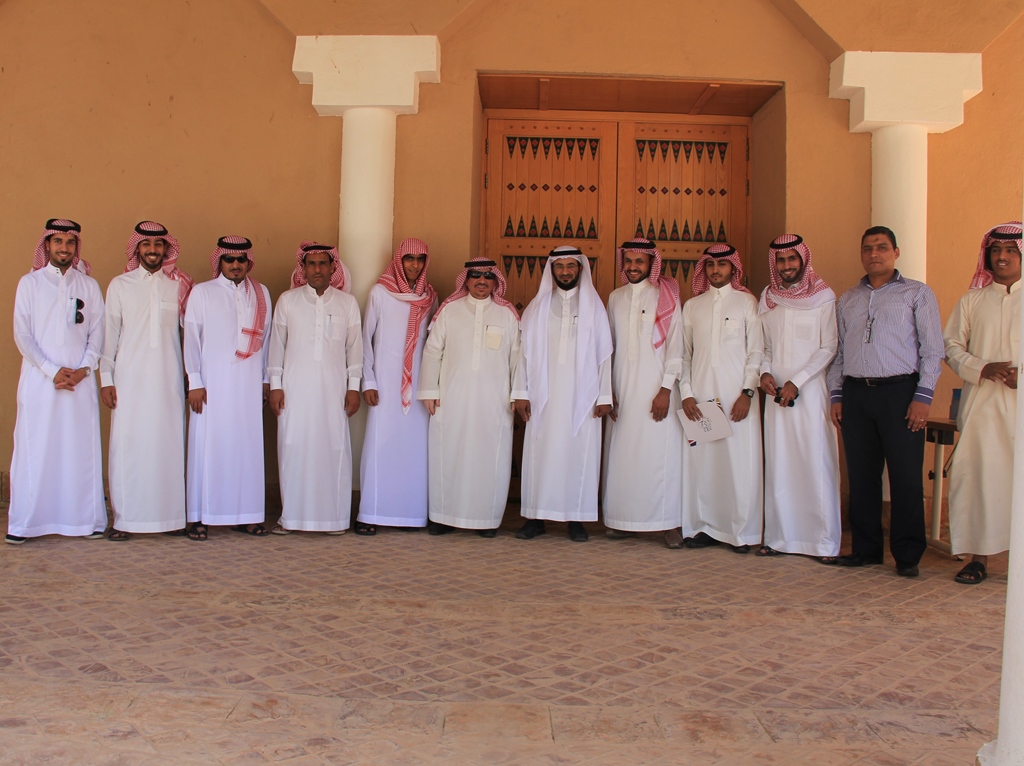 